The City School
North Nazimabd Boys Campus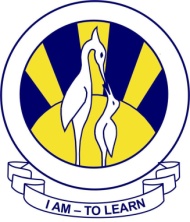 Accounts Work SheetDate: 03-09-2016
Class: 9-TTeacher: Fazal Ur RahmanTopic: Double entry book-keepingWeek: September 5 to September 9, 2016Q#1. 	State whether each of the following is an asset or liability;LandBuildingInventory for goodsTrade payable (Accounts payable or creditors)Trade receivable (Accounts receivable or debtors)Loan from bankCash in hand Bank over draftQ#2.	Define book-keeping and Accounting, what is the difference between these two.